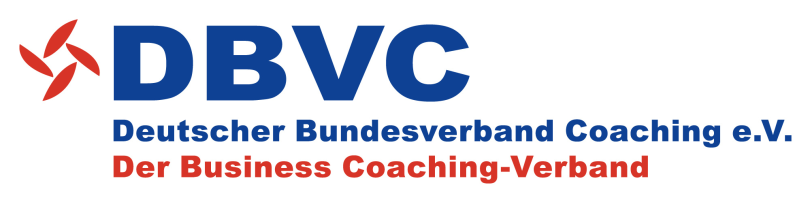 BewerbungspaketZertifizierung als Institutioneller Coaches-Anbieter (DBVC)Inhalt des Bewerbungspakets (Aufnahmeunterlagen)Wir freuen uns auf Ihre Bewerbung für eine 
Zertifizierung beim DBVC e.V.!Lassen Sie uns Ihre Bewerbung – bevorzugt digital in einem Dokument – an aufnahme@dbvc.de zukommen. Vielen Dank!Kriterien zur Zertifizierung Status: Institutioneller Coaches-Anbieter (DBVC)Grundvoraussetzungen zur AufnahmeRepräsentation durch mindestens einen Senior Coach (DBVC) 
(seit mindestens einem Jahr im DBVC)Mindestens seit 5 Jahren mit Coaching-Angeboten im Organisationsbereich auf dem MarktInsgesamt solide Angebots-/Produktpalette (keine fragwürdigen Aktivitäten neben Coaching) und aufrichtige KundengewinnungsstrategienStimmiges und ausgewiesenes Coaching-KonzeptSeriöse und strategisch reflektierte Art der KundengewinnungAngemessene Infrastruktur und Organisation für Leistungserbringung und KundenbetreuungWirtschaftlich solide Verhältnisse und nachhaltige StrategienÜbernahme von Steuerung und Qualitätssicherung nach innen sowie Verantwortung nach außen für alle, die unter seiner Verantwortung arbeitenSpezifische und eindeutige Ausweisung, welche Mitarbeiter und Dienstleistungen wie vom DBVC zertifiziert sindOrientierung im Geschäftsgebaren am „ehrbaren Kaufmann“Sicherstellung der Konfrontation mit jeder Art von MissbrauchIm Zweifelsfall Angebot von überzeugenden Leumundszeugnissen gegenüber einem vom DBVC autorisierten GremiumAusweisung der Zugehörigkeit zum DBVC und dessen Qualitätsanforderungen im Marktauftritt (damit dem DBVC Kritik zugetragen werden kann)Beteiligung an der Diskussion um Coaching durch PublikationenSicherstellung der Evaluation eigener Dienstleistungen und VerfahrenAblauf des ZertifizierungsverfahrensAngaben zur AufnahmeStatus: Institutioneller Coaches-Anbieter (DBVC)Bitte entsprechend ausfüllenKontaktdaten:Bitte fügen Sie Kopien entsprechender Unterlagen, Urkunden usw. bei (siehe auch Punkt 4).Angebot:Einzureichende UnterlagenIm Folgenden finden Sie eine Übersicht zu den wichtigsten Ausbildungs- und Berufsstationen, für die wir Sie um entsprechende und angemessene Belege in Form von Nachweisen / Zertifikate / Unterlagen bitten.Wir möchten keinen unnötigen Formal- oder Verwaltungsaufwand betreiben, aber bitten Sie, uns eine realistische Einschätzung Ihrer Qualifikation zu ermöglichen. Deshalb können Sie u.s. Gesichtspunkte detaillieren oder ergänzen.Bitte benutzen Sie die vorliegende Seite als Vorlage und fügen die von Ihnen eingereichten Unterlagen im Einzelnen dort ein. Wir überprüfen Ihre Bewerbung nach Eingang auf Vollständigkeit, bitten jedoch um Verständnis, dass fehlende Unterlagen ggf. zu Verzögerungen im Bewerbungsprozess führen können.Bitte senden Sie die Unterlagen bevorzugt digital. Vielen Dank.Welche Unterlagen liegen dem Bewerbungspaket bei? 1	Angebotspalette2	Referenzkunden3	Qualitätssicherung im Bereich CoachingEinmalige Gebühr für das ZertifizierungsverfahrenDie Gebühr für das Zertifizierungsverfahren beträgt 1.500,00 €. Für Bewerber, die vom DBVC bereits als „Coaching-Weiterbildungsanbieter (DBVC)“ anerkannt wurden, beträgt die Gebühr für das Verfahren einmalig 500,00 €. 
Zutreffendes bitte ankreuzen: Gebühr für das Aufnahmeverfahren 	1.500,00 € 	500,00 € (bei Vorliegen einer DBVC Zertifizierung als „Coaching-Weiterbildungsanbieter (DBVC)“)Eine entsprechende Rechnung wird Ihnen per E-Mail zugesandt.Die Gebühr wird nach dem Zertifizierungsverfahren fällig; erst nach Zahlung der Gebühr ist das Zertifizierungsverfahren erfolgreich abgeschlossen.Rechnungsanschrift, falls abweichend von der Anschrift im Aufnahmeformular:ÄnderungsmitteilungIch bestätige, dass ich bei formalen und inhaltlichen Änderungen, die meine DBVC Zertifizierung betreffen, eine schriftliche Mitteilung gebe. Eventuelle Auswirkungen von Änderungen auf die Zertifizierung werden dann im Einzelfall vom DBVC e.V. geprüft. Anerkennung der SatzungDie Satzung finden Sie auf der Verbandshomepage unter www.dbvc.de/satzung.Ich bestätige erneut mit u.s. Unterschrift, die Satzung des DBVC erhalten zu haben und anzuerkennen. Anerkennung des DBVC Coaching-Kompendiums „Coaching als Profession“Das Coaching-Kompendium finden Sie auf der Verbandshomepage unter www.dbvc.de/kompendium.Ich bestätige erneut mit u.s. Unterschrift, die Inhalte des DBVC Coaching-Kompendiums „Coaching als Profession“ als Grundlage für professionelles Coaching zu akzeptieren.Mit folgender (digitaler) Unterschrift bestätige ich die Inhalte der Punkte 6.–8.: Anti-Sekten-ErklärungIch bestätige erneut, dass ich…-	kein aktives oder passives Mitglied von Scientology oder Anhänger oder Sympathisant dieser Organisation gewesen bin oder sein will;-	keiner Tarnorganisation von Scientology oder ähnlicher Organisationen / sektenähnlicher Glaubensgemeinschaften angehöre und/oder auch nicht deren Gedankengut verbreite;-	nicht nach der Technologie von L. Ron Hubbard arbeite, gearbeitet habe oder arbeiten will oder geschult worden bin, geschult werde oder geschult werden will;-	sektiererische Praktiken jedweder Art ablehne und mich ausdrücklich davon distanziere;-	mich von esoterischen Praktiken jedweder Art eindeutig und klar distanziere und diese nicht praktiziere und/oder in der Beratung einsetze.Zertifizierung durch die IOBC Der DBVC ist Gründungsmitglied und Kooperationspartner der IOBC – „International Organization for Business Coaching e.V.“, dem einzigen internationalen Business Coaching-Dachverband. Die IOBC wurde 2020 gegründet mit Sitz in München. 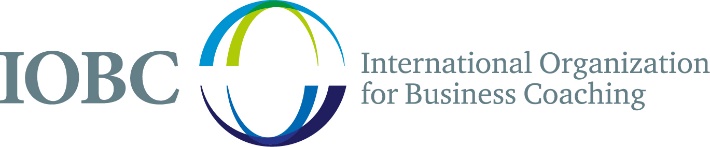 Nach erfolgreicher Zertifizierung durch den DBVC können Sie zudem vereinfacht eine Zertifizierung für den institutionellen Status in der IOBC erhalten. Dabei erhalten Sie: Internationaler Qualitätsnachweis durch Zertifizierung mit personalisiertem IOBC Mitgliedschaftszertifikat. Nutzung des IOBC Logos für Ihren Außenauftritt.Kontinuierliche Qualitätsverbesserung der eigenen Arbeit.Gemeinsame Weiterentwicklung des Coaching-Ansatzes.Wünschen Sie hierfür mehr Informationen und / oder eine Kontaktaufnahme durch das IOBC Office? 	Ich wünsche schriftliche Informationen zur IOBC Zertifizierung als „Institutional Provider of Business Coaching (IOBC)“ an folgende Mail-Adresse: 	Ich wünsche eine persönliche Kontaktaufnahme zur IOBC Zertifizierung als „Institutional Provider of Business Coaching (IOBC)“ an folgende Telefonnummer: 	Ich wünsche vorerst keine weiteren Informationen und keine Kontaktaufnahme. Mehr Informationen zur IOBC erhalten Sie unter www.iobc.org Kündigung / Aufheben der ZertifizierungBei Austritt aus dem Verband als Senior Coach (DBVC) erlischt die Zertifizierung als „Institutioneller Coaches-Anbieter (DBVC)“. Der Austritt aus dem Verband ist dem Vorstand schriftlich anzuzeigen und kann nur zum Ende eines Kalenderjahres (31.12.) erfolgen. Dabei ist eine Kündigungsfrist von drei Monaten einzuhalten (30.09.).Soll nur die Zertifizierung als „Institutioneller Coaches-Anbieter (DBVC)“ aufgehoben werden, bitten wir Sie um formlose, schriftliche Kontaktaufnahme. Impressum Deutscher Bundesverband Coaching e.V.DBVC GeschäftsstellePostfach 17 6649007 OsnabrückDEUTSCHLANDTel.: +49 541 5804808Fax: +49 541 5804809E-Mail: aufnahme@dbvc.deInternet: www.dbvc.deVertretungsberechtigter Vorstand: www.dbvc.de/vorstand Vereinssitz: Deutscher Bundesverband Coaching e.V. (DBVC), Eppsteiner Straße 29, 60323 Frankfurt am MainVereinsregister: VR 12796, Registergericht: AG 60313 Frankfurt am MainSteuernummer: 66/273/00293Vollständiges Impressum unter: www.dbvc.de/impressum FirmaVertreten durch den Senior Coach (DBVC):StraßePLZ, OrtTelefonFaxE-MailHomepageGründungsjahr:Coaching-Angebote seit (Jahr):Anzahl der Mitarbeiter/innenDavon Anzahl freie Mitarbeiter/innen:Coaching-angebot:Zielgruppe(n):Coaching-Ausbildungsangebote:Weitere Angebote und Zielgruppen:Name:Rechnungs-anschrift: 
(falls abweichend)E-Mail 
(falls abweichend):Ort, Datum(Digitale) 
UnterschriftDigitale Unterschrift als Bild einfügenOrt, DatumDigitale 
UnterschriftDigitale Unterschrift als Bild einfügenOrt, DatumDigitale 
UnterschriftDigitale Unterschrift als Bild einfügen